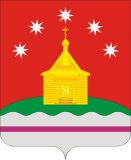 АДМИНИСТРАЦИЯРОЖДЕСТВЕНСКО-ХАВСКОГО СЕЛЬСКОГО ПОСЕЛЕНИЯНОВОУСМАНСКОГО МУНИЦИПАЛЬНОГО РАЙОНАВОРОНЕЖСКОЙ ОБЛАСТИПОСТАНОВЛЕНИЕот 20 декабря 2023 года № 85с. Рождественская ХаваОб утверждении Программы профилактики рисков причинения вреда (ущерба) охраняемым законом ценностям при осуществлении муниципального жилищного контроля на территории Рождественско-Хавского сельского поселения Новоусманского муниципального района Воронежской области на 2024 годВ соответствии со статьей 44 Федерального закона от 31 июля 2021 года № 248-ФЗ «О государственном контроле (надзоре) и муниципальном контроле в Российской Федерации», постановлением Правительства Российской Федерации от 25 июня 2021 года № 990 «Об утверждении Правил разработки и утверждения контрольными (надзорными) органами программы профилактики рисков причинения вреда (ущерба) охраняемым законом ценностям», решением Совета депутатов сельского поселения от 27 октября 2021г. № 61 «Об утверждении Положения о муниципальном жилищном контроле на территории Рождественско-Хавского сельского поселения Новоусманского муниципального района Воронежской области», руководствуясь уставом Рождественско-Хавского сельского поселения, администрация Рождественско-Хавского сельского поселенияПОСТАНОВЛЯЕТ:1.Утвердить Программу профилактики рисков причинения вреда (ущерба) охраняемым законом ценностям при осуществлении муниципального жилищного контроля на территории Рождественско-Хавского сельского поселения на 2024 год согласно приложению.2.Обнародовать настоящее постановление на доске обнародования нормативных правовых актов в здании администрации Рождественско-Хавского сельского поселения Новоусманского муниципального района Воронежской области по адресу: с. Рождественская Хава ул. Советская, д. 35 и на официальном сайте администрации Рождественско-Хавского сельского поселения Новоусманского муниципального района Воронежской области в сети «Интернет» (https://rozhdestvenskoxavskoe-r20.gosweb.gosuslugi.ru/).3. Контроль за выполнением настоящего постановления оставляю за собой.Приложениек постановлению администрацииРождественско-Хавскогосельского поселенияот 20.12.2023 г. № 85ПРОГРАММАпрофилактики рисков причинения вреда (ущерба) охраняемым закономценностям при осуществлении муниципального жилищного контроляна территории Рождественско-Хавского сельского поселенияНовоусманского муниципального района Воронежской областина 2024 годНастоящая программа профилактики рисков причинения вреда (ущерба) охраняемым законом ценностям при осуществлении муниципального жилищного контроля на территории Рождественско-Хавского сельского поселения (далее - программа профилактики), устанавливает порядок проведения профилактических мероприятий, направленных на предупреждение причинения вреда (ущерба) охраняемым законом ценностям, соблюдение которых оценивается в рамках осуществления муниципального жилищного контроля (далее - муниципальный контроль).Программа профилактики разработана в соответствии с Федеральным законом от 11.06.2021 №170-ФЗ «О внесении изменений в отдельные законодательные акты Российской Федерации в связи с принятием Федерального закона «О государственном контроле (надзоре) и муниципальном контроле в Российской Федерации» (далее – Федеральный закон №170-ФЗ), постановлением Правительства Российской Федерации от 25.06.2021 № 990 «Об утверждении Правил разработки и утверждения контрольными (надзорными) органами программы профилактики рисков причинения вреда (ущерба) охраняемым законом ценностям».Раздел.1 Анализ текущего состояния осуществления муниципального жилищного контроля, описание текущего уровня развития профилактической деятельности органа муниципального жилищного контроля, характеристика проблем, на решение которых направлена программа профилактикиМуниципальный жилищный контроль (далее - муниципальный контроль) осуществляет администрация Рождественско-Хавского сельского поселения (далее - орган муниципального жилищного контроля).Объектами при осуществлении муниципального контроля являются:- деятельность, действия (бездействия) граждан и организаций, в рамках которых должны соблюдаться обязательные требования, в том числе предъявляемые к гражданам и организациям, осуществляющим деятельность, действия (бездействие);- результаты деятельности граждан и организаций, в том числе работы и услуги, к которым предъявляются обязательные требования;- здания, строения, сооружения, территории, включая земельные участки, предметы и другие объекты, которыми контролируемые лицами владеют и (или) пользуются и к которым предъявляются обязательные требования в сфере жилищного законодательства, законодательства об энергосбережении и о повышении энергетической эффективности в отношении муниципального жилищного фонда.Контролируемыми лицами при осуществлении муниципального контроля являются юридические лица, индивидуальные предприниматели, граждане.Профилактическое сопровождение контролируемых лиц в текущем периоде направлено на предупреждения нарушений юридическими лицами и индивидуальными предпринимателями, гражданами обязательных требований, устранение причин, факторов и условий, способствующих нарушениям обязательных требований.В исполнении программы профилактики нарушений обязательных требований, требований, установленных муниципальными правовыми актами, при осуществлении муниципального жилищного контроля в текущий период 2023 года в рамках муниципального жилищного  контроля на территории Рождественско-Хавского сельского поселения не производились.Эксперты и представители экспертных организаций к проведению проверок не привлекались.Предостережения о недопустимости нарушений обязательных требований при осуществлении муниципального контроля подконтрольным субъектам не выдавались.Случаи причинения субъектами контроля вреда охраняемым законом ценностям, а также случаи возникновения чрезвычайных ситуаций природного и техногенного характера не установлены.Раздел 2. Цели и задачи реализации программы профилактикиОсновными целями программы профилактики являются:1. Стимулирование добросовестного соблюдения обязательных требований всеми контролируемыми лицами;2. Устранение условий, причин и факторов, способных привести к нарушениям обязательных требований и (или) причинению вреда (ущерба) охраняемым законом ценностям;3. Создание условий для доведения обязательных требований до контролируемых лиц, повышение информированности о способах их соблюдения.Для достижения целей необходимо решение следующих задач:1. Анализ выявленных в результате проведения муниципального контроля нарушений обязательных требований;2. Проведение профилактических мероприятий: оценку состояния подконтрольной среды (оценка возможной угрозы вреда (ущерба) охраняемым законом ценностям) и предотвращение, снижение риска причинения;3. Информирование, консультирование контролируемых лиц с использованием информационно-телекоммуникационных технологий;4. Обеспечение доступности информации об обязательных требованиях и необходимых мерах по их исполнению.Раздел 3. Перечень профилактических мероприятий, сроки(периодичность) их проведенияРаздел 4. Показатели результативности и эффективности программыпрофилактики рисков причинения вредаГлава Рождественско-Хавскогосельского поселения                  Е.В. Чирков№МероприятиеСроки проведенияОжидаемые результатыОтветственныйисполнитель1.Осуществление информирования юридических лиц, индивидуальных предпринимателей по вопросам соблюдения обязательных требований посредством размещения на официальном сайте Администрации Рождественско-Хавского сельского поселения сведений, предусмотренных частью 3 статьи 46 Федерального закона № 248-ФЗ «О государственном контроле (надзоре) и муниципальном контроле»Размещение на официальном сайте информации и актуализация сведений по мере необходимостиПредупреждение нарушения обязательных требованийЗаместитель главы администрации2.Подготовка и опубликование обобщение правоприменительной практики осуществления муниципального жилищного контроляДо 1 марта 2025 годаПредупреждение и снижение количества нарушений обязательных требованийЗаместитель главы администрации3.Выдача предостережения о недопустимости нарушения обязательных требованийПо мере поступления информации о готовящихся нарушениях или признаках нарушений обязательных требованийГлава администрации4.Консультирование:- по телефону (сообщения контролируемым лицам контактных данных контрольного органа, графика его работы, досудебного порядка подачи и рассмотрения жалоб контролируемых лиц)- по средствам видео-конференц-связи (по вопросам, определенным руководителем контрольного органа)- на личном приеме( по вопросам проведения в отношении контролируемого лица профилактических мероприятий, контрольных мероприятий)- в ходе проведения профилактических визитов, контрольных мероприятий (по вопросам проведения в отношении контролируемого лица соответствующего мероприятия)- в ходе публичного обсуждения проекта доклада о правоприменительной практике (по любым вопросам, связанным с соблюдением обязательных требований, установленных законодательством Российской Федерации, осуществлением муниципального контроля)- при направлении контролируемыми лицами в письменной форме или в форме электронного документа запросов о предоставлении письменных ответов (по любым вопросам, связанным с соблюдением обязательных требований, установленных законодательством Российской Федерации, осуществлением муниципального контроля)в часы работы контрольного органапри наличии технической возможностив соответствии с графиком работы Администрациипо мере необходимостиежегодно, до 1 апреля года, следующим за отчетным годомпо мере необходимостиПредупреждение и снижение количества нарушений обязательных требованийЗаместитель главы администрации5.Профилактический визитВ течение одного года со дня начала осуществления контролируемым лицом деятельности, которая или результаты которой являются объектами муниципального контроляПресечение и предупреждение нарушений обязательных требованийЗаместитель главы администрации6.Размещение и актуализации сведений об осуществлении муниципального контроля в соответствии с методическими рекомендациямиПо мере необходимости, но не позднее 10 рабочих дней после подготовки, обновления сведенийДоступность сведений об осуществлении муниципального контроляЗаместитель главы администрации№п/пНаименование показателяЕдиница измерения максимальной результативности1Полнота информации, размещённой на официальном сайте контрольного органа в сети «Интернет» в соответствии с частью 3 статьи 46 Федерального закона от 31.07.2020 № 248-ФЗ «О государственном контроле (надзоре) и муниципальном контроле в Российской Федерации»100 %2Количество размещений сведений по вопросам соблюдения обязательных требований в средствах массовой информации13Доля случаев объявления предостережений в общем количестве случаев выявления готовящихся нарушений обязательных требований при признаков нарушений100% (при наличии случаев выявления нарушений/ признаков нарушений)4Соблюдение сроков консультирования в письменной форме100%5Доля случаев повторного обращения в письменной форме по тому же вопросу муниципального жилищного контроля0%